ДП ОПС/ФТОО ПЦС 02/03.Ф.01Дата введения: 12.11.2013Заявка на проведение сертификации продукции в рамках Таможенного Союза №________________ «____» ____________ 20___ года_____________________________________________________________________________(наименование заявителя с указанием адреса и банковских реквизитов)именуемый в дальнейшем «Заявитель», в лице __________________________________________________________________________________________________________________(должность, Ф.И.О., адрес проживания, номер телефона)просит провести по схеме № ________сертификацию ____________________________________________________________________________________________________________________________________________(полное наименование заявленной продукции, услуг)на соответствие _______________________________________________________________(наименование конкретных требований)установленных ____________________________________________________________________________________________________________________________________________(наименование, номер и дату нормативного документа,  при необходимости указать номера пунктов)Настоящей заявкой сообщаем сведения продукции, услуге ____________________________________________________________________________________________________________________________________________________________________________________Настоящей заявкой обязуюсь:соблюдать процедуры подтверждения соответствия;обеспечить стабильность показателей (характеристик) сертифицируемой продукции, услуг;оплатить в соответствии с договором расходы, связанные с сертификацией и инспекционной проверкой продукции, услуг;Приложения:__________________________________________________________________________________________________________________________________________________________________________________________________________________________________________________________________               М.П.                _______________________          (подпись уполномоченного лица)                                                                     (инициалы, фамилия)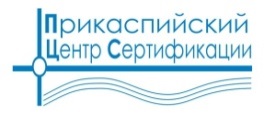 Филиал ТОО «Прикаспийский Центр Сертификаций»Юр. адрес: РК, Алматинская область, Илийский район, пос. Первомайский, ул. Капчагайская, 28 Факт. адрес: РК, г. Алматы, пр. Суюнбая, 16 E-mail: info@pcc-almaty.kz, тел.: (727) 270 60 97, 270 60 98